Приложение №1к Решению Совета депутатов Кременкульскогосельского поселения № 29 от 30.01.2020 г.Приложение №11 к Решению Совета депутатов Кременкульского сельского поселения от 10.07.2014г. №368Аптека «Областной аптечный склад», расположенная по адресу: п. Западный, мкр. «Белый Хутор», ул. Светлая, д.1б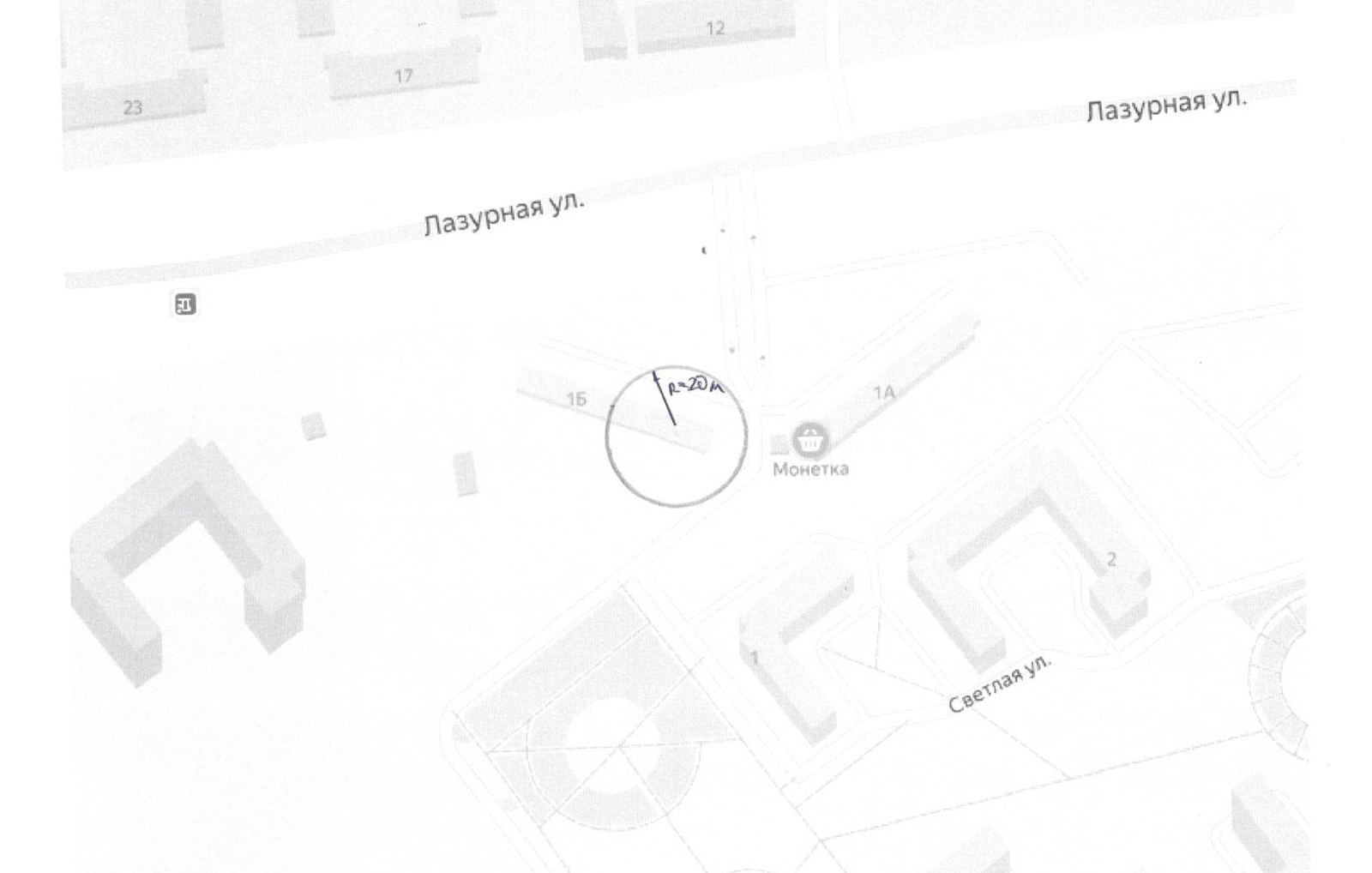 Приложение №2к Решению Совета депутатов Кременкульскогосельского поселения № 29 от 30.01.2020 г.Приложение №12 к Решению Совета депутатов Кременкульского сельского поселения от 10.07.2014г. №368Кабинет врача общей практики, расположенный по адресу: п. Западный, 
мкр. «Белый Хутор», ул. Светлая, д.1б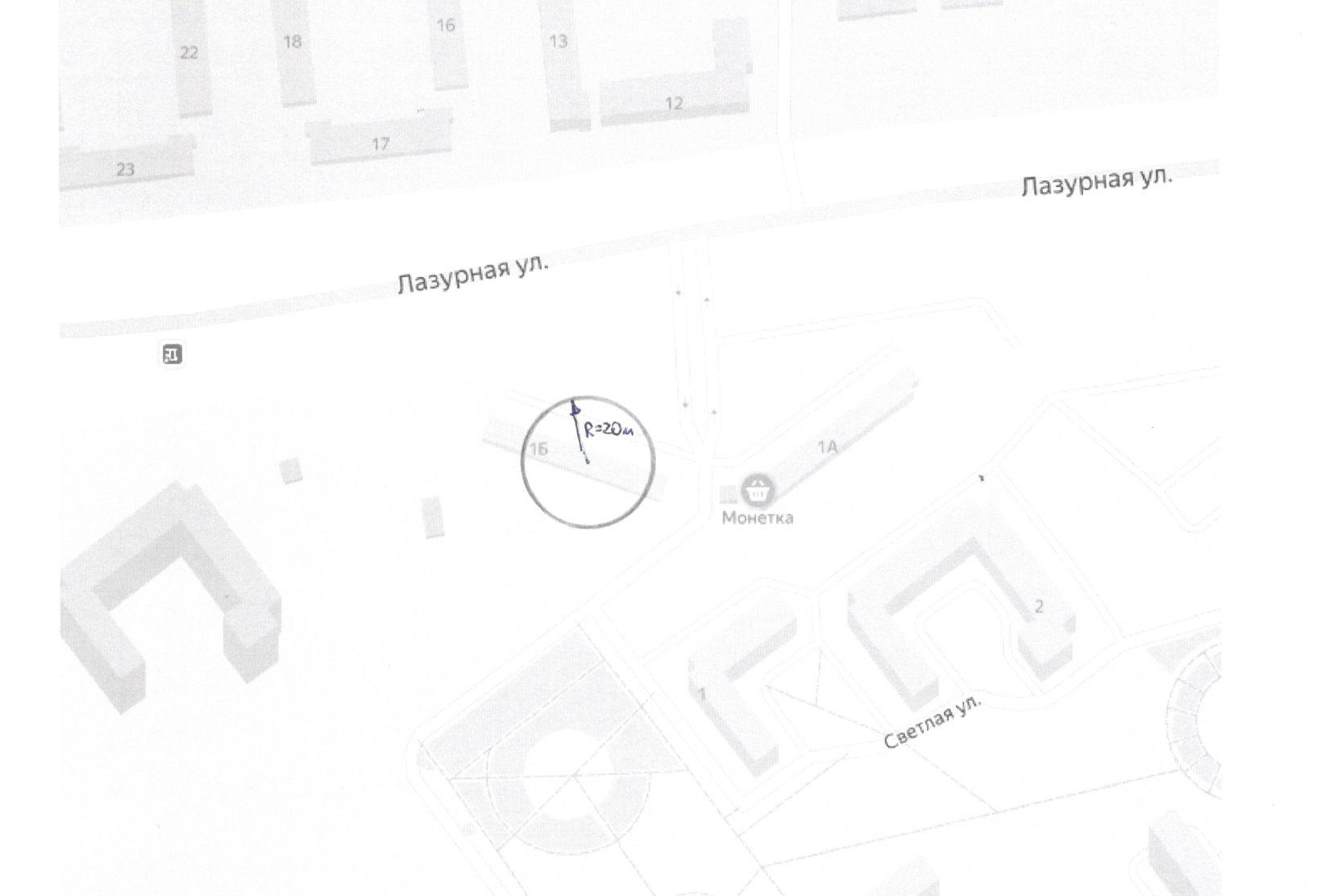 Приложение №3к Решению Совета депутатов Кременкульскогосельского поселения № 29 от 30.01.2020 г.Приложение №12 к Решению Совета депутатов Кременкульского сельского поселения от 10.07.2014г. №368Филиал клиники «Источник» (ООО «Поликлиника), расположенный по адресу: д. Малиновка, 
мкр. «Лесной Остров», ул. Градостроителей, д.1/3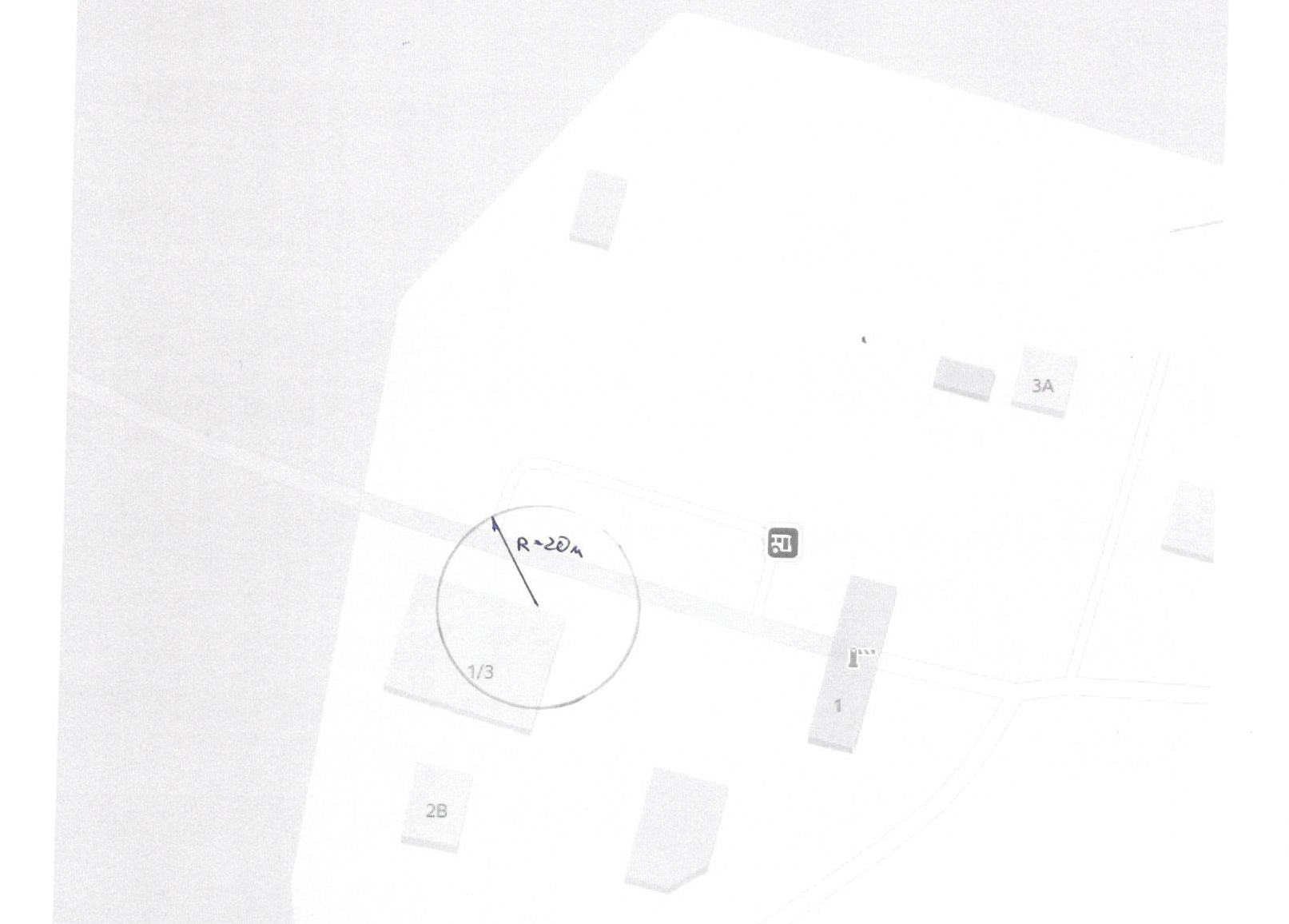 Приложение №4к Решению Совета депутатов Кременкульскогосельского поселения № 29 от 30.01.2020 г.Приложение №12 к Решению Совета депутатов Кременкульского сельского поселения от 10.07.2014г. №368Фельдшерско-акушерский пункт п. Садовый Кременкульской Врачебной амбулатории МУБС, расположенный по адресу: п. Садовый, ул. Трактовая, д.14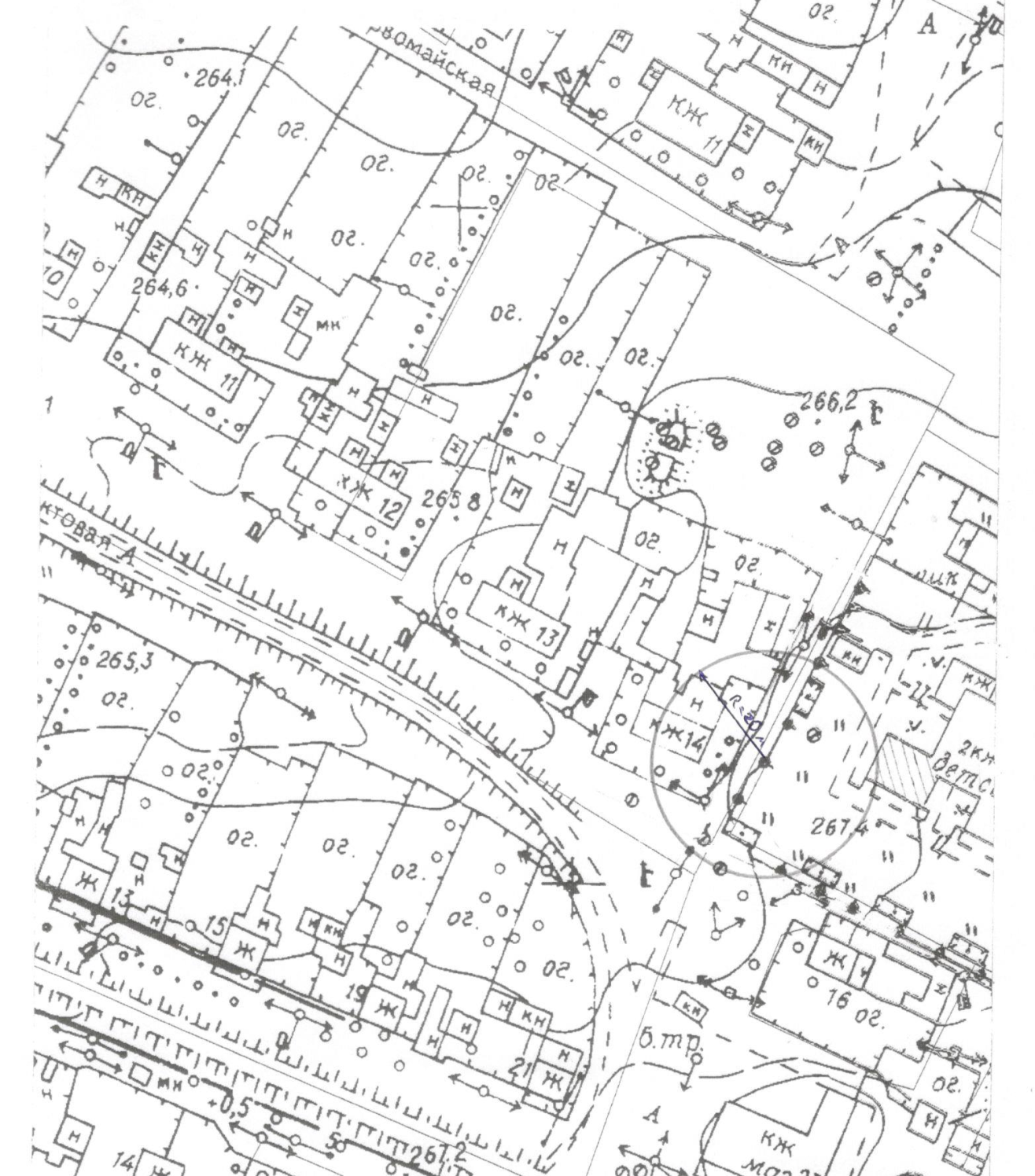 